ПОСТАНОВЛЕНИЕ «13»     января   2023 г.                                                                                             № 09  п. ТаксимоОб утверждении  Программы профилактикирисков причинения вреда (ущерба)охраняемым законом ценностям помуниципальному лесному  контролюна 2023 год          В соответствии со статьей 44  Федерального закона от 31.07.2020 № 248 «О государственном контроле (надзору) и муниципальном контроле в Российской Федерации»,  Федеральным законом от 06.10.2003 г. № 131-ФЗ «Об общих принципах организации местного самоуправления в Российской Федерации»,  Постановлением Правительства Российской Федерации от 25.06.2021 № 990 «Об утверждении Правил разработки и утверждения контрольными (надзорными) органами программы профилактики рисков причинения вреда (ущерба) охраняемым законом ценностям», Уставом МО «Муйский район», Уставом МО ГП «Поселок Таксимо», в целях осуществления полномочий по муниципальному  лесному контролю  на 2023 год, п о с т а н о в л я ю:Утвердить Программу профилактики рисков причинения вреда (ущерба) охраняемым законом ценностям по муниципальному лесному контролю  на 2023 год, согласно Приложению.Настоящее постановление вступает в силу со дня опубликования на официальном сайте Администрации МО «Муйский район» (www.admmsk.ru).Контроль за исполнением настоящего постановления оставляю за собой. И.о. руководителя администрации                                                                    В.И. ПинтаевЛосева Т.В.55486Согласовано:Юрист                                                                                                Приложение к постановлению  Администрации                                                                                               МО «Муйский район» от  «___» января 2023№ ____Программа  профилактики рисков причинения вреда (ущерба) охраняемым законом ценностям в сфере муниципального лесного контроля 
 на 2023 годАнализ текущего состояния осуществления вида контроля, описание текущего уровня развития профилактической деятельности контрольного (надзорного) органа, характеристика проблем, на решение которых направлена программа профилактики1.1. Настоящая программа разработана в соответствии со статьей 44 Федерального закона от 31.07.2020  № 248-ФЗ «О государственном контроле (надзоре) и муниципальном контроле в Российской Федерации», постановлением Правительства Российской Федерации от 25.06.2021  № 990 «Об утверждении Правил разработки и утверждения контрольными (надзорными) органами программы профилактики рисков причинения вреда (ущерба) охраняемым законом ценностям» (далее – Правила) и предусматривает комплекс мероприятий по профилактике рисков причинения вреда (ущерба) охраняемым законом ценностям при осуществлении муниципального лесного контроля.1.2. Данная программа профилактики направлена на профилактику, выявление и предотвращение фактов вредного воздействия на территорию городских лесов  при осуществлении хозяйственной и иной деятельности.     1.3. Настоящая Программа вступает в силу со дня ее опубликования на официальном сайте Администрации МО «Муйский район» (www.admmsk.ru).    2. Цели и задачи реализации программы профилактики. Анализ и оценка рисков причинения вреда охраняемым законом ценностям и (или) анализ и оценка причиненного ущерба.Основными целями Программы профилактики являются:1) стимулирование добросовестного соблюдения обязательных требований всеми контролируемыми лицами; 2) устранение условий, причин и факторов, способных привести к нарушениям обязательных требований и (или) причинению вреда (ущерба) охраняемым законом ценностям; 3)создание условий для доведения обязательных требований до контролируемых лиц, повышение информированности о способах их соблюдения;4) предупреждение нарушений юридическими лицами и индивидуальными предпринимателями обязательных требований, требований установленных муниципальными правовыми актами в сфере использования, охраны, защиты, воспроизводства городских лесов, включая устранение причин, факторов и условий, способствующих возможному нарушению обязательных требований;5) повышение открытости и прозрачности деятельности администрации  при осуществлении муниципального лесного контроля.        В 2022 году администрацией не было проведено проверок по муниципальному лесному контролю. Администрацией МО «Муйский район» было проведено одно заседание  районной Комиссии  по незаконным рубкам древесины и ее обороту на территории МО «Муйский район», создана  Рабочая группа по пресечению незаконной заготовки древесины, вышеуказанной Рабочей группой было обследовано 4  земельных участков граждан, которым выдавалось разрешение на заготовку  древесины  для собственных нужд (для  строительства индивидуальных жилых домов). Весной   2022 года  были обследованы территории противопожарных разрывов, минерализованной полосы  на границе с лесом,   нарушения не выявлены. 3.Проведение профилактических мероприятий программы профилактики направлено на решение следующих задач:1) причин, факторов и условий, способствующих нарушениям обязательных требований законодательства;2) определение способов устранения или снижения рисков  возникновения нарушений обязательных требований законодательства;3) принятие мер по предупреждению нарушений юридическими лицами и индивидуальными предпринимателями обязательных требований законодательства;4) создание мотивации к добросовестному ведению хозяйственной деятельности юридическими лицами и индивидуальными предпринимателями;5) укрепление системы профилактики нарушений рисков причинения вреда (ущерба) охраняемым законом ценностям;6) повышение правосознания и правовой культуры руководителей органов государственной власти, органов местного самоуправления, юридических лиц, индивидуальных предпринимателей и граждан;7) оценка возможной угрозы причинения, либо причинения вреда жизни, здоровью граждан, выработка и реализация профилактических мер, способствующих ее снижению;8) оценка состояния подконтрольной среды и установление зависимости видов и интенсивности профилактических мероприятий от присвоенных контролируемым лицам уровней риска. 4.Перечень профилактических мероприятий, сроки (периодичность) их проведения  В рамках профилактики нарушений администрацией  в информационно-телекоммуникационной сети «Интернет» на официальном сайте  Администрации МО «Муйский район» размещены нормативные правовые акты, содержащие обязательные требования, соблюдение которых оценивается  администрацией  при проведении мероприятий по контролю в рамках муниципального лесного контроля. В целях обеспечения и поддержания перечня и текстов нормативных правовых актов в актуальном состоянии  администрацией  проводится мониторинг изменений нормативных правовых актов и нормативных документов. Вопросы для консультирования:Каковы нормы предоставления древесины для строительства жилого дома.Куда перевозится древесина, вырубленная незаконно.Какое наказание предусматривается действующим законодательством за незаконную рубку древесины.5. Показатели результативности и эффективности программы профилактики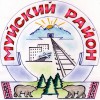    РЕСПУБЛИКА БУРЯТИЯ                АДМИНИСТРАЦИЯ МУНИЦИПАЛЬНОГО ОБРАЗОВАНИЯ «МУЙСКИЙ РАЙОН»    (Администрация МО «Муйский район» РБ)БУРЯАД УЛАС«МУЯЫН АЙМАГ» ГЭhЭН                                                                                                                         НЮТАГАЙ ЗАСАГАЙ                                                                                                                                                              БАЙГУУЛАМЖЫН ЗАХИРГААН№ п/п Наименование мероприятия Срок исполнения Структурное подразделение, ответственное за реализацию1. ИнформированиеРегулярно: март 2023 года, июнь 2023 года, сентябрь 2023 года, декабрь 2023 года главный специалист по муниципальному контролю администрации2.Консультирование  (осуществляется по следующим вопросам: организация и осуществление муниципального лесного  контроля;	порядок осуществления профилактических, контрольных мероприятий)по мере обращения лиц (по мере необходимости, ежедневно)главный специалист по муниципальному контролю администрации 2.1по телефонуПо мере необходимости главный специалист по муниципальному контролю администрации2.2с использованием видео-конференц - связиПо мере необходимостиглавный специалист по муниципальному контролю администрации2.3на личном приемеПо мере необходимостиглавный специалист по муниципальному контролю администрации2.4в ходе проведения профилактических мероприятий, контрольных мероприятийПо мере необходимостиглавный специалист по муниципальному контролю администрации3. объявление предостереженияПри поступлении в орган контроля сведений о готовящихся или возможных нарушениях обязательных требований (в течении 30 дней со дня поступления вышеуказанных сведений)главный специалист по муниципальному контролю администрации4.Профилактический визит (о проведении обязательного профилактического визита контролируемое лицо уведомляется не позднее, чем за пять рабочих дней до даты его проведения) о проведении обязательного профилактического визита контролируемое лицо уведомляется не позднее, чем за пять рабочих дней до даты его проведения) главный специалист по муниципальному контролю администрации4.1Профилактический визит  по месту осуществления деятельностиИюнь 2023 годаглавный специалист по муниципальному контролю администрации4.1Обобщение правоприменительной  практики Разместить в сети «Интернет» на официалоьном сайте Администрации МО «Муйский район» до 01 июля  2023 года главный специалист по муниципальному контролю администрации5.Разработка программы профилактики рисков причинения вреда (ущерба) охраняемым законом ценностям по муниципальному лесному контролю  на 2024 годОктябрь  2023 годаглавный специалист по муниципальному контролю администрации№ п/пНаименование показателяВеличина1.Полнота информации, размещенной на официальном сайте контрольного органа в сети «Интернет» в соответствии с частью 3 статьи 46 Федерального закона от 31.07.2020 № 248-ФЗ «О государственном контроле (надзоре) и муниципальном контроле в Российской Федерации»100 %2.Удовлетворенность контролируемых лиц и их представителями консультированием контрольного (надзорного) органа100 %, от числа обратившихся3.Выданные предостережения100%, при подтверждении сведений о готовящихся или возможных нарушениях обязательных требований